    КАРАР                                                                         РЕШЕНИЕ12 август 2016 йыл                              № 83                   12 августа 2016 годаОб утверждении Порядка размещения сведений о доходах, расходах,  об имуществе и обязательствах имущественного характера  лиц, замещающих муниципальные должности Совета сельского поселения  Баймурзинский сельсовет муниципального района Баймурзинский район Республики Башкортостан и членов их семей на официальном сайте администрации сельского  поселения Баймурзинский сельсовет муниципального района Баймурзинский  район Республики Башкортостан и представления этих сведений средствам массовой информации        В соответствии с Федеральным законом от 25.12.2008 № 273-ФЗ                                                 «О противодействии коррупции» и Указом Президента Российской Федерации от 08.07.2013 № 613 «Вопросы противодействия коррупции», Совет сельского поселения Баймурзинский сельсовет муниципального района Баймурзинский  район Республики Башкортостан р е ш и л :        1. Утвердить прилагаемый Порядок размещения сведений о доходах, расходах, об имуществе и обязательствах имущественного характера лиц, замещающих муниципальные должности Совета сельского поселения Баймурзинский сельсовет муниципального района Баймурзинский район Республики Башкортостан и членов их семей на официальном сайте администрации сельского поселения Баймурзинский сельсовет муниципального района Баймурзинский район Республики Башкортостан и представления этих сведений средствам массовой информации.        2.  Настоящее решение обнародовать путем размещения на информационном стенде в здании Администрации сельского поселения Баймурзинский сельсовет муниципального района Мишкинский район Республики Башкортостан (д.Баймурзино, ул. Мичурина, 10) и разместить на официальном сайте Администрации муниципального района Мишкинский район Республики Башкортостан » mishkan.ru в разделе  «Поселения», в подразделе «Баймурзинский сельсовет»,  в подразделе  «Совет».           3. Контроль за исполнением решения возложить на постоянную комиссию по вопросам по социально-гуманитарным вопросам.Глава сельского поселения                                                       Б.Т. Байбулатов                                                             Приложение к решению Совета сельского поселения Баймурзинский сельсовет муниципального района  Мишкинский район Республики Башкортостанот 12.08.2016  года  № 83.Порядок                                                                                                        размещения сведений о доходах, расходах, об имуществе и обязательствах имущественного характера лиц, замещающих муниципальные должности Совета сельского поселения Баймурзинский сельсовет  муниципального района Баймурзинский  район Республики Башкортостан и членов их семей на официальном сайте администрации сельского поселения Баймурзинский сельсовет муниципального района Баймурзинский район Республики Башкортостан и представления этих сведений средствам массовой информации          1. Настоящим порядком устанавливаются обязанности Совета сельского поселения Баймурзинский сельсовет муниципального района Мишкинский район Республики Башкортостан по размещению сведений о доходах, расходах, об имуществе и обязательствах имущественного характера лиц, замещающих муниципальные должности Совета сельского поселения Баймурзинский сельсовет муниципального района Баймурзинский район Республики Башкортостан, их супругов и несовершеннолетних детей (далее – сведения о доходах, расходах, об имуществе и обязательствах имущественного характера) на официальном сайте администрации сельского поселения Баймурзинский сельсовет муниципального района Мишкинский район  Республики Башкортостан по адресу:  http://mishkan.ru  (далее - официальный сайт) и предоставления этих сведений средствам массовой информации для опубликования в связи с их запросами.         2. На официальном сайте размещаются и средствам массовой информации предоставляются для опубликования следующие сведения о доходах, расходах, об имуществе и обязательствах имущественного характера:         1) перечень объектов недвижимого имущества, принадлежащих лицу, замещающему муниципальную должность, его супруге (супругу) и несовершеннолетним детям на праве собственности или находящихся в их пользовании, с указанием вида, площади и страны расположения каждого из них;        2) перечень транспортных средств, с указанием вида и марки, принадлежащих на праве собственности лица, замещающего муниципальную должность, его супруге (супругу) и несовершеннолетним детям;        3) декларированный годовой доход лицу, замещающему муниципальную должность, его супруги (супруга) и несовершеннолетних детей;        4) сведения об источниках получения средств, за счет которых совершена сделка по приобретению земельного участка, другого объекта недвижимого имущества, транспортного средства, ценных бумаг, акций (долей участия, паев в уставных (складочных) капиталах организаций), если сумма сделки превышает общий доход лица, замещающего муниципальную должность и его супруги (супруга) за три последних года, предшествующих совершению сделки.      3.  В размещаемой на официальном сайте и предоставляемых средствам массовой информации для опубликования сведения о доходах, расходах, об имуществе и обязательствах имущественного характера запрещается указывать:      1)  иные сведения (кроме указанных в пункте 2 настоящего порядка) о доходах лица, замещающего муниципальную должность, его супруги (супруга) и несовершеннолетних детей, об имуществе, принадлежащим на праве собственности названным лицам, и об их обязательствах имущественного характера:      2)  персональные данные супруги (супруга), детей и иных членов семьи муниципального служащего;      3) данные, позволяющие определить место жительства, почтовый адрес, телефон и иные индивидуальные средства коммуникации лица, замещающего муниципальную должность, его супруги (супруга), детей и иных членов семьи;      4) данные, позволяющие определить местонахождение объектов недвижимого имущества, принадлежащих лицу, замещающему муниципальную должность, его супруге (супругу), детям, иным членам семьи на праве собственности или находящихся в их пользовании:      5) информацию, отнесенную к государственной тайне или являющуюся конфиденциальной.      4. Сведения о доходах, расходах, об имуществе и обязательствах имущественного характера, указанные в пункте 2 настоящего порядка, за весь период замещения лицом, замещающим муниципальную должность должности, замещение которой влечет за собой размещение его сведений о доходах, расходах, об имуществе и обязательствах имущественного характера, а также сведения о доходах, расходах, об имуществе и обязательствах имущественного характера его супруги (супруга) и несовершеннолетних детей находятся на официальном сайте, и ежегодно обновляются в течение 14 рабочих дней со дня истечения срока, установленного для их подачи.      5. Размещение на официальном сайте сведений о доходах, расходах, об имуществе и обязательствах имущественного характера, указанных в пункте 2 настоящего порядка обеспечивается управляющей делами администрации сельского поселения Баймурзинский сельсовет муниципального района Мишкинский  район Республики Башкортостан.       6. Управляющий делами администрации сельского поселения Баймурзинский сельсовет муниципального района Мишкинский район Республики Башкортостан:      1) в 3-дневный срок со дня поступления запроса от средства массовой информации сообщают о нем муниципальному служащему, в отношении которого поступил запрос;      2) в 7-дневный срок со дня поступления запроса от средства массовой информации обеспечивают предоставление ему сведений, указанных в пункте 2 настоящего порядка, в том случае, если запрашиваемые сведения отсутствуют на официальном сайте.        7. Управляющий делами администрации сельского поселения Баймурзинский сельсовет муниципального района Мишкинский район Республики Башкортостан, несет в соответствии с законодательством Российской Федерации ответственность за несоблюдение настоящего порядка, а также за разглашение сведений, отнесенных к государственной тайне или являющихся конфиденциальными.БАШКОРТОСТАН РЕСПУБЛИКАҺЫМИШКӘ РАЙОНЫМУНИЦИПАЛЬ РАЙОНЫНЫҢБАЙМЫРЗА АУЫЛ СОВЕТЫАУЫЛ БИЛӘМӘҺЕСОВЕТЫ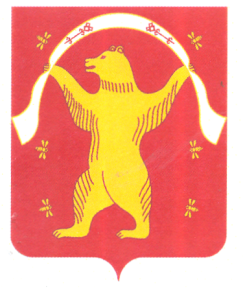 РЕСПУБЛИКА БАШКОРТОСТАН СОВЕТСЕЛЬСКОГО ПОСЕЛЕНИЯ БАЙМУРЗИНСКИЙ СЕЛЬСОВЕТ МУНИЦИПАЛЬНОГО РАЙОНА МИШКИНСКИЙ РАЙОНРЕСПУБЛИКИ БАШКОРТОСТАН